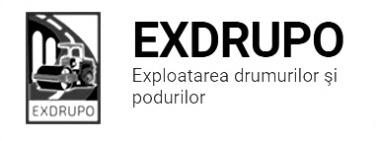 Notă informativăcu privire la lucrările de întreţinere şi salubrizare a infrastructurii rutieresect. Centru: executate 01.09.2021:Salubrizarea pasajelor subterane: bd. Șt. cel Mare-Negruzzi-0,5curse, bd. Șt. cel Mare-Ciuflea-0,5curse, șos. Hîncești-Spicului-0,5curse, șos. Hîncești-Sihastrului-0,5curse, șos. Hîncești, 176-0,5curse.  executate 01-02.09.2021 (în noapte):Salubrizarea mecanizată: bd. Șt. cel Mare, bd. Gagarin, bd. Negruzzi, Aleea Gării, str. Ismail, bd. D. Cantemir, str. Ciuflea, Viaduc, str. P. Halippa, str. V. Alecsandri, șos. Hîncești, str. Gh. Asachi. planificate 02.09.2021:Salubrizarea manuală:  str. Lomonosov, str. Odessa.sect. Buiucani: 	executate 01.09.2021:Salubrizarea mecanizată: str. 27  Martie, B. Sculeni, str. Mesager, str. I. Pelivan, str. N. Costin, str. L. Deleanu, str. Belinski. Excavare/transportare gunoi: str. I. Creangă (racordări)- 5curse. Amenajare pietriș: str. I. Creangă (racordări)-66,9t.   Monare bordure: str. I. Creangă (racordări)-3bord.noi, 7bord.vechi.planificate 02.09.2021:Excavare/transportare gunoi:  str. A. Sciusev (liceul).Amenajare pietriș: parc Dendrarium (parcare). Montare bordure: str. A. Sciusev (liceul). sect. Rîşcani:executate 28.08.2021:Salubrizarea mecanizată: bd. Renașterii, str. Albișoara, str. T. Vladimirescu, C. Orheiului, str. Ceucari, str. Dimo, str. Florilor, str. Studenților, C. Moșilor.executate 01.09.2021:Salubrizarea mecanizată: str. T. Vladimirescu, str. Dimo, str. Studenților, str. Florilor, str. Ceucari, C. Moșilor. Salubrizarea manuală: bd. Renașterii-3curse.Frezarea părții carosabile: bd. Renașterii-84,2m2.    Amenajare beton asfaltic: bd. Renașterii-84,2m2.  planificate 02.09.2021:Excavare/transportare gunoi:  str. Albișoara.Amenajare pietriș: str. Albișoara.sect. Botanica:executate 01.09.2021:Salubrizarea mecanizată: șos. Muncești, str. Gr. Botanică, str. Grenoble, str. V. Crucii, str. Sarmizegetusa, str. Trandafirilor, str. Pandurilor.Salubrizarea stațiilor de transport public: șos. Muncești (12 stații)-0,5curse.  Amenajare beton asfaltic:  str. Băcioii Noi-145m2.planificate 02.09.2021:Amenajare beton asfaltic:  bd. Dacia, 52.sect. Ciocana:executate 01.09.2021:Salubrizarea manuală:  str. P. Zadnipru, 14/4-1cursă.    Amenajare beton asfaltic:  str. P. Zadnipru, 14/4-153,2t b/a fin, 29,1t b/a mășc. str. egaliz.executate 01-02.09.2021 (în noapte):Salubrizarea mecanizată: str. Voluntarilor, str. M. Manole, str. Sargidava, str. M. Spătarul, str. G. Latină, str. M. Drăgan.planificate 02.09.2021:Evacuare gunoi: str. P. Zadnipru, 14/4.  Montare bordure: str. P. Zadnipru, 14/4. Amenajare beton asfaltic: str. P. Zadnipru, 14/4.sect. OCR:executate 01.09.2021:Instalarea indicatoarelor rutiere: str. I. C. Suruceanu-Grenoble-12buc., bd. Traian-Independenții-4buc., C. Basarabiei-Gr. Botanică-2buc.     planificate 02.09.2021:Aplicarea marcajului rutier: str. Grenoble, str. P. Halippa, str. Ismail.     sect. Întreținerea canalizării pluviale:executate 01.09.2021:Reparația canalizării pluviale: str. T. Maiorescu, 15-1gril.inst.+sudare, str. Dimo-7gril.inst., str. A. Russo-1gril.inst., str. Fîntînelor-7gril.inst., str. Uzinelor-1fînt. inst.    Curățirea canalizării pluviale: str. Fîntînelor-55buc., 2curse gunoi.  Verificarea rețelelor canalizării pluviale:  planificate 02.09.2021:Reparația canalizării pluviale: str. Gr. Botanică, str. Bot. Veche, bd. Dacia.    Curățirea canalizării pluviale: str. Albișoara, 76/7. sect. Specializat îninfrastructură (pavaj):executate 01.09.2021:Desfacere bordure: str. Ismail, 27 (parcare)-4buc.   Demontare pavaj: str. Ismail, 27 (parcare)-20m2.  Săpătură manuală: str. Ismail, 27 (parcare)-2,5m3.  Transportare gunoi: str. Ismail, 27 (parcare)-2curse. Amenajare pietriș: str. Ismail, 27 (parcare)-870m2. Amenajare pavaj: str. Ismail, 27 (parcare)-20m2 (pav. vechi).  planificate 02.09.2021:Montare bordure: str. Ismail, 27 (parcare).  Amenajare pavaj: str. Ismail, 27 (parcare).   Amenajare/compactare pietriș: str. Ismail, 27 (parcare).    sect. Specializat în infrastructură (restabilirea învelișului asfaltic):executate 01.09.2021:Excavare/transportare sol: str. Grenoble, 259-8curse.Amenajare pietriș: str. Grenoble, 259-80t.  planificate 02.09.2021:Amenajare pietriș: str. Grenoble, 259. Montare bordure:  bd. C. Vodă, 19/1.Ex. 022 47 12 93